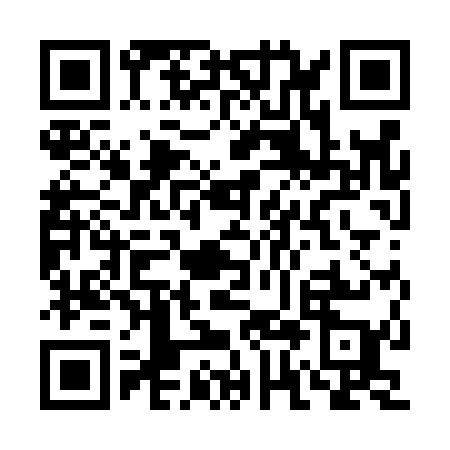 Ramadan times for Ventusela, PortugalMon 11 Mar 2024 - Wed 10 Apr 2024High Latitude Method: Angle Based RulePrayer Calculation Method: Muslim World LeagueAsar Calculation Method: HanafiPrayer times provided by https://www.salahtimes.comDateDayFajrSuhurSunriseDhuhrAsrIftarMaghribIsha11Mon5:195:196:5112:434:496:366:368:0312Tue5:175:176:4912:434:506:376:378:0413Wed5:155:156:4812:424:516:386:388:0514Thu5:145:146:4612:424:526:396:398:0615Fri5:125:126:4412:424:536:406:408:0716Sat5:105:106:4312:424:546:416:418:0817Sun5:085:086:4112:414:556:426:428:1018Mon5:065:066:3912:414:556:446:448:1119Tue5:055:056:3812:414:566:456:458:1220Wed5:035:036:3612:404:576:466:468:1321Thu5:015:016:3412:404:586:476:478:1522Fri4:594:596:3212:404:596:486:488:1623Sat4:574:576:3112:405:006:496:498:1724Sun4:554:556:2912:395:006:506:508:1825Mon4:544:546:2712:395:016:516:518:2026Tue4:524:526:2612:395:026:526:528:2127Wed4:504:506:2412:385:036:536:538:2228Thu4:484:486:2212:385:046:556:558:2329Fri4:464:466:2112:385:046:566:568:2530Sat4:444:446:1912:375:056:576:578:2631Sun5:425:427:171:376:067:587:589:271Mon5:405:407:161:376:077:597:599:292Tue5:385:387:141:376:078:008:009:303Wed5:365:367:121:366:088:018:019:314Thu5:345:347:111:366:098:028:029:335Fri5:325:327:091:366:108:038:039:346Sat5:305:307:071:356:108:048:049:357Sun5:285:287:061:356:118:058:059:378Mon5:275:277:041:356:128:068:069:389Tue5:255:257:021:356:128:088:089:3910Wed5:235:237:011:346:138:098:099:41